                                          21 июня 2016 годав селе Кузнечиха на колокольню храма в честь святого блаженного Прокопия Устюжского установили новый купол и крест. На уникальном событии присутствовали жители села, прихожане, председатель Земского собрания Сергей Генеральчук и представители компании «Лукойл-Пермь»: Илья Никитин, начальник ЦИТС города Оса и его заместитель Эдуард Имайкин. Чин освящения купола и креста совершил клирик храма Казанской иконы Божией Матери священник Илья Тронин. Напомню, что в конце апреля в селе Кузнечиха состоялось освящение новых колоколов. Пять колоколов на звоницу были подарены храму попечителями и благотворителями. Большую помощь в восстановлении святыни оказывает компания «ЛУКОЙЛ-ПЕРМЬ».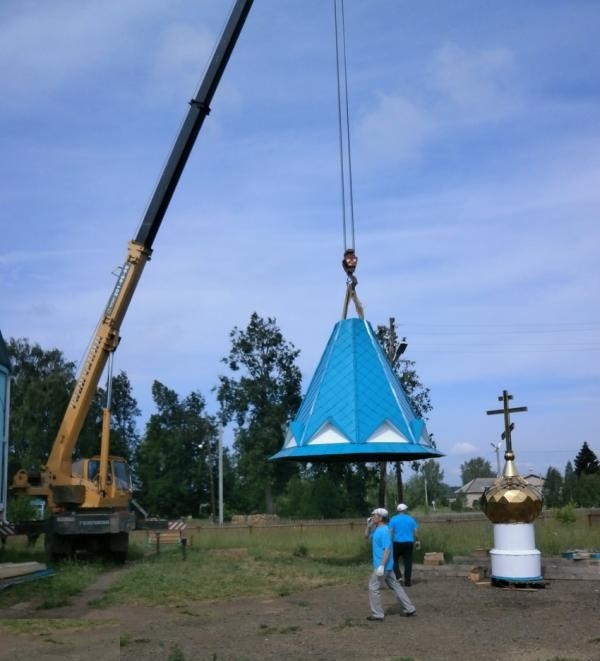 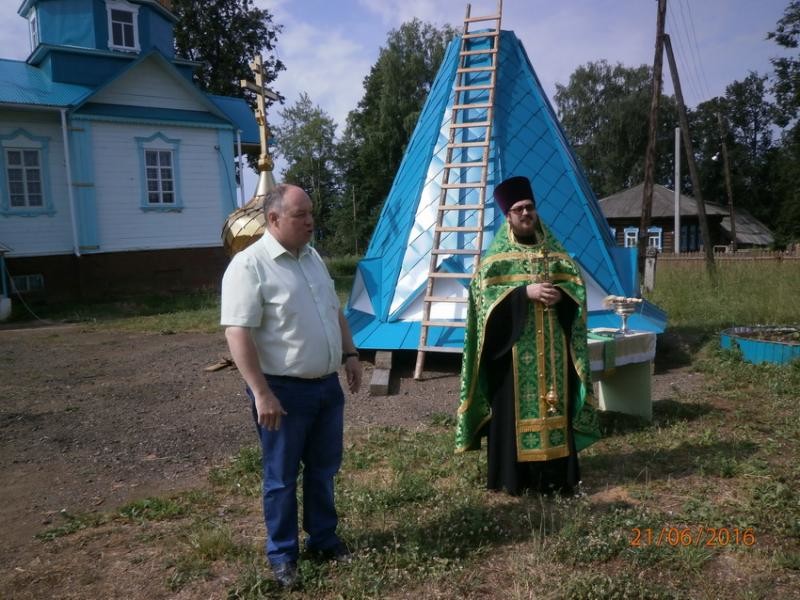 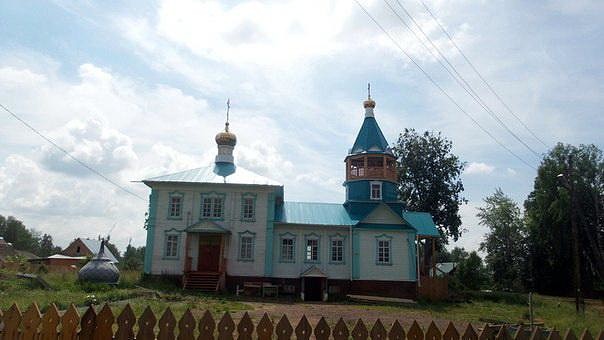 